                                            Тема «Ёжик»           (лепка с использованием природного материала семечки)Цель: продолжать учить катать колбаски, учить оттягивать пластилин придавая форму части тела животного (нос ёжика); продолжать учить сглаживать пластилин придавая ему ровность; учить работать с различными материалами и применять их в лепке. Развивать силу руки; развивать мелкую моторику рук.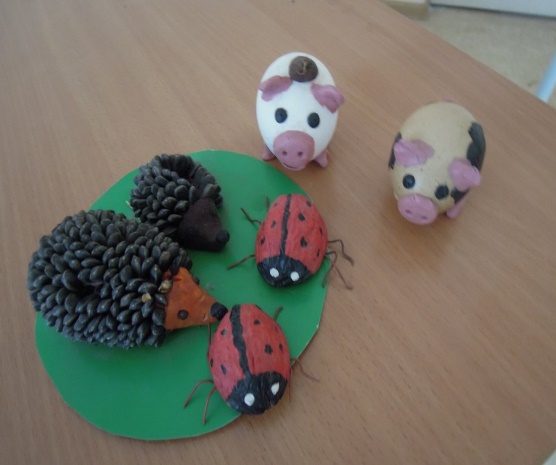 Загадайте ребёнку загадку:Сердитый недотрогаЖивет в глуши лесной.Иголок очень много,А нитки не одной.(Еж)Рассмотрите с ребёнком ежа. Попросите его назвать части тела. Расскажите немного ребёнку о еже, где он живёт, чем питается. Предложите ребёнку слепить ежа.Возьмите пластилин разомните его так чтобы он разогрелся и стал эластичным. Скатайте колбаску. Один ее конец вытяните и придайте форму мордочки ежика. Другому концу пальчиками придаем округлую форму. Из черного пластилина кончиками пальчиков, катаем маленькие шарики для глаз и носика. Прикрепляем. Затем берём семена подсолнечника и втыкаем их на спинку ёжику (делаем иголочки). 